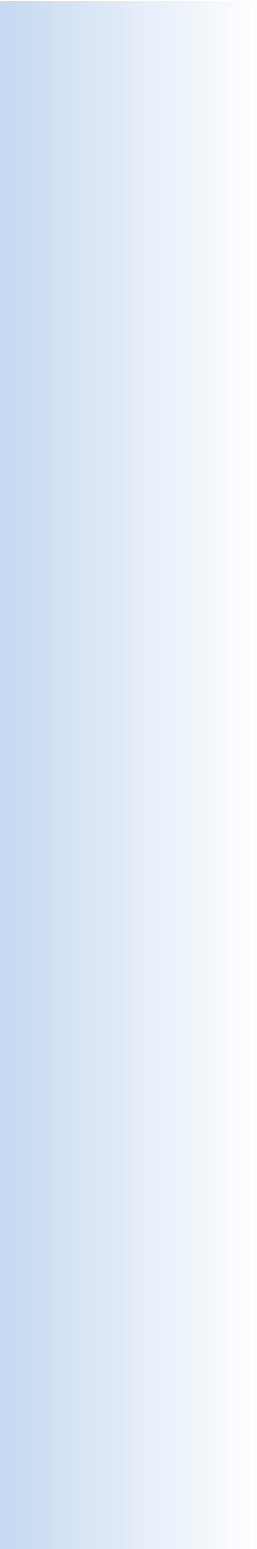 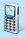 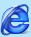 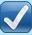 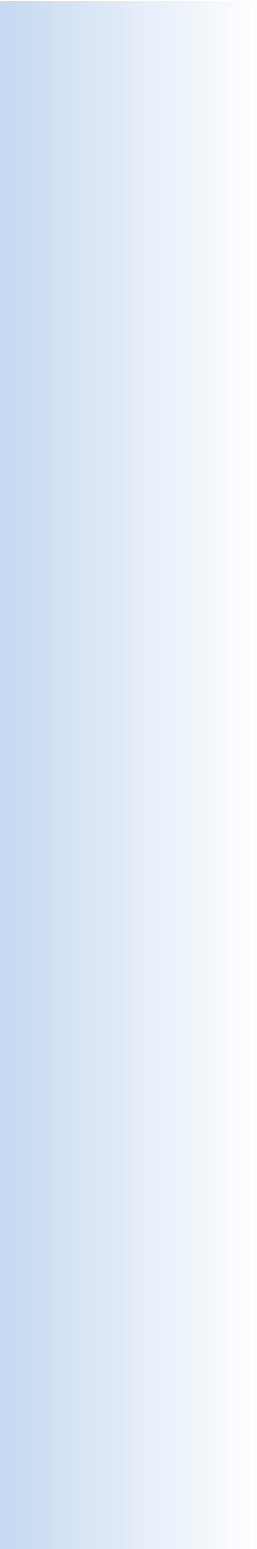 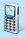 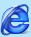 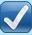 Dr. NIRANJAN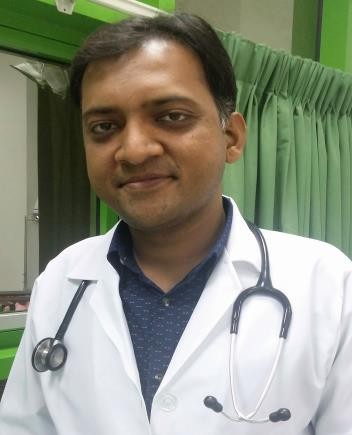 STATUS:  HAAD PASSED(License Transferable)ObjectiveAttaining experience and professional excellence by working at a reputable organization that help me to apply my interpersonal skills and medical knowledge and experience.Personal Information: Date of Birth	2nd April 1983 Nationality	PAKISTANIC.N.I.C	45102-1449817-3Academic QualificationMBBS:   	2001 to 2006 (Liaquat University of Medical & 			Health Sciences Jamshoro, Sindh, PakistanHSC-II:  2000 (Al Mehran Higher Secondary School 			Ghotki)SSC-II:	1998 ((N) D.A.V. High School Ghotki)Work ExperienceGeneral Medical Practitioner (May 2016 up till now)@ Al Aahed Medical Centre, Al Ain.Job Description:Treat O.P.D. Patients.Providing necessary inpatient services like Injections, Drips, Nebulization etc.Advising necessary labs and other diagnostic tests.R.M.O. (General Medical Practitioner) January 2014 to December 2015@ Sakhi Baba General Hospital & Maternity Home, Pano AqilJob Description:Provide General Medical treatment to Patients in HospitalTreat O.P.D. PatientsAssist Clinical Rounds with ConsultantsR.M.O. (General Medical Practitioner) July 2011 to December 2013@ Bismillah Medical Complex, Qadirpur Road GhotkiJob Description:Provide General Medical treatment to Patients in HospitalTreat O.P.D. PatientsAssist Clinical Rounds with ConsultantsR.M.O. (General Medical Practitioner) March 2010 to April 2011@ Goolbanoo & Dr. Burjor Anklesaria Nursing Home, KarachiJob Description:Provide General Medical treatment to Patients in HospitalAlso, Treat Emergency Room PatientsAssist Clinical Rounds with ConsultantsInternship (May 2007 to May 2008)6 months in Surgery (General Surgery)@ CHANDKA MEDICAL COLLEGE HOSPITAL LARKANA6 months in Pediatrics Medicine@ CHANDKA MEDICAL COLLEGE HOSPITAL LARKANAJob DescriptionLearnt & Practiced Diagnosis and Management of Common and Uncommon Diseases of all Systems of the Body.Dealt with Surgical Emergencies like Appendicitis, Cholelithiasis, Nephrolithiasis, Pneumothorax, Intestinal obstruction, Perforation, Road Traffic Accidents (RTA), etc.Measurement of Anthropometric Parameters and Keeping Records	Professional ActivitiesDuring Training at Bismillah Medical Complex Ghotki, have given many presentations like Chronic Liver Diseases, Cardiac Failure & MI, Infectious Diseases, Thyroid Disorders & many Other Endocrine Disorders, and etc.At House job (2008) gave many presentations like Pneumonia, Gastroenteritis, Chronic Obstructive Pulmonary Diseases, Diabetes Mellitus, and Hepatitis in Medicine rotation.